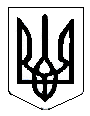 ВИКОНАВЧИЙ КОМІТЕТ СТЕПАНКІВСЬКОЇ СІЛЬСЬКОЇ РАДИвул. Героїв України,124, с.Степанки, Черкаський район, Черкаська область, 19632 тел. (факс) (0472) 30-65-32 E-mail: stepanki.rada@ukr.net код ЄДРПОУ 04408844                              ПОЯСНЮВАЛЬНА ЗАПИСКАдо рішення Степанківської сільської ради від 08.04.2019 року № 29-29/VІІ «Про внесення змін до рішення Степанківської сільської ради «Про бюджет Степанківської об’єднаної територіальної громади на 2019 рік» від 22.12.2018 року № 24-46/VІІ зі змінами від 08.02.2019 року № 26-7/VІІ; 15.02.2019 року № 27-1/VІІ»ДОХОДИДОХОДИ ЗАГАЛЬНОГО ФОНДУВнести зміни до дохідної частини загального фонду бюджету Степанківської об’єднаної територіальної громади, а саме збільшити доходи загального фонду бюджету на 1157320 грн., в тому числі:Збільшити доходи загального фонду бюджету по ККД 11010100 «Податок на доходи фізичних осіб, що сплачується податковими агентами, із доходів платника податку у вигляді заробітної плати» всього у сумі 257320 грн. (в тому числі у сумі 257320 грн. за рахунок перевиконання доходної частини бюджету за підсумком І кварталу 2019 року по ККД 11010100 «Податок на доходи фізичних осіб, що сплачується податковими агентами, із доходів платника податку у вигляді заробітної плати»).Збільшити доходи загального фонду бюджету по ККД 41034500 «Субвенція з державного бюджету місцевим бюджетам на здійснення заходів щодо соціально-економічного розвитку окремих територій» всього у сумі 116000 грн. (в тому числі у сумі 116000 грн. за рахунок субвенції з державного бюджету місцевим бюджетам на здійснення заходів щодо соціально-економічного розвитку окремих територій відповідно до розпорядження Кабінету міністрів України від 23.01.2019 року № 39-р «Деякі питання розподілу у 2019 році субвенції з державного бюджету місцевим бюджетам на здійснення заходів щодо соціально-економічного розвитку окремих територій»).Збільшити доходи загального фонду бюджету по ККД 41053900 «Інші субвенції з місцевого бюджету» всього у сумі 784000 грн. ( в тому числі у сумі 2000 грн. за рахунок іншої субвенції з районного бюджету Черкаського району згідно рішення сесії районної ради № 34-13/VІІ від 22.02.2019 року; та у сумі 782000 грн. за рахунок іншої субвенції з бюджету Білозірської ОТГ згідно рішення сесії Білозірської сільської ради від 22.02.2019 року № 81-3/VІІ).ДОХОДИ СПЕЦІАЛЬНОГО ФОНДУВнести зміни до дохідної частини спеціального фонду бюджету Степанківської об’єднаної територіальної громади, а саме збільшити доходи спеціального фонду бюджету на 513000 грн., в тому числі:Збільшити доходи спеціального фонду по ККД 41053600 «Субвенція з місцевого бюджету на здійснення природоохоронних заходів» на суму 513000 грн. (в тому числі у сумі 513000 грн. за рахунок субвенції з місцевого бюджету на здійснення природоохоронних заходів згідно рішення сесії обласної ради від 01.03.2019 року № 29-29/VІІ).ВИДАТКИВИДАТКИ ЗАГАЛЬНОГО ФОНДУВнести зміни до видаткової частини загального фонду бюджету Степанківської об’єднаної територіальної громади, а саме збільшити видатки по загальному фонду бюджету в сумі 867660 грн., в тому числі за рахунок:- в сумі 83660 грн. за рахунок збільшення дохідної частини (перевиконання за підсумком І кварталу 2019 року по ККД 11010100 «Податок на доходи фізичних осіб, що сплачується податковими агентами, із доходів платника податку у вигляді заробітної плати»);- в сумі 2000 грн. за рахунок збільшення дохідної частини (за рахунок субвенції з районного бюджету);- в сумі 782000 грн. за рахунок збільшення дохідної частини (за рахунок субвенції з бюджету Білозірської ОТГ);крім того зменшити видатки по загальному фонду бюджету на суму 11000 грн. за рахунок передачі коштів із загального фонду у спеціальний фонд бюджету.Збільшити видатки по КПКВК МБ 0210150 «Організаційне, інформаційно-аналітичне та матеріально-технічне забезпечення діяльності обласної ради, районної ради, районної у місті ради (у разі її створення), міської, селищної, сільської рад» у сумі 6000 грн., а саме:Збільшити асигнування по КЕКВ 2800 на суму 6000 грн. на сплату членського внеску Асоціації органів місцевого самоврядування «Асоціації об’єднаних територіальних громад».Зробити перерозподіл коштів та зменшити видатки по загальному фонду бюджету у сумі 11000 грн. (кошти, що передаються до спеціального фонду (бюджету розвитку) по КПКВК МБ 0211010 «Надання дошкільної освіти»:Збільшити асигнування по КЕКВ 2210  на суму 5000 грн. (по ДНЗ «Яблунька» с. Степанки на придбання емальованого посуду, комплектуючих до насосного обладнання, тощо).Зменшити асигнування по КЕКВ 2240 на суму 16000 грн. (по ДНЗ «Яблунька» с. Степанки, з них 11000 передати до спеціального фонду бюджету для придбання насосу).Збільшити видатки по КПКВК МБ 0213032 «Надання пільг окремим категоріям громадян з оплати послуг зв’язку» на суму 1260 грн., а саме:Збільшити асигнування по КЕКВ 2730 в сумі 1260 грн. на оплату пільг по послугах зв’язку учасникам війни.Збільшити видатки по КПКВК МБ 0213242 «Інші заходи у сфері соціального захисту і соціального забезпечення» у сумі 2000 грн., а саме:Збільшити асигнування по КЕКВ 2730 «Інші виплати населенню» на суму 2000 грн. (на виплату матеріальної допомоги жителям Степанківської ОТГ за рахунок субвенції з районного бюджету).Зробити перерозподіл коштів по КПКВК МБ 0214030 «Забезпечення діяльності бібліотек»:Збільшити асигнування по КЕКВ 2120 на суму 2300 грн.Зменшити асигнування по КЕКВ 2240 на суму 2300 грн.Зробити перерозподіл коштів по КПКВК МБ 0217130 «Здійснення заходів із землеустрою»:Зменшити асигнування по КЕКВ 2240 на суму 120000 грн.Збільшити асигнування по КЕКВ 2281 на суму 120000 грн.Зробити перерозподіл коштів та збільшити видатки по загальному фонду бюджету у сумі 782000 грн. по КПКВК МБ 0218130 «Забезпечення діяльності місцевої пожежної охорони»:Зменшити асигнування по КЕКВ 2111 на суму 64000 грн. Зменшити асигнування по КЕКВ 2120 на суму 14080 грн.Збільшити асигнування по КЕКВ 2240 на суму 78080 грн.Збільшити асигнування по КЕКВ 2111 на суму 542623 грн. (за рахунок субвенції з бюджету Білозірської ОТГ)Збільшити асигнування по КЕКВ 2120 на суму 119377 грн. (за рахунок субвенції з бюджету Білозірської ОТГ)Збільшити асигнування по КЕКВ 2210 на суму 120000 грн. (за рахунок субвенції з бюджету Білозірської ОТГ)Збільшити видатки по КПКВК МБ 0219770 «Інші субвенції з місцевого бюджету» на суму 66400 грн., а саме:Збільшити асигнування по КЕКВ 2620 в сумі 66400 грн. на оплату відшкодування за спожиті енергоносії за І квартал 2019 року КНП «Черкаський районний центр первинної медико-санітарної допомоги» Черкаської районної ради (на оплату відшкодування за спожиту електроенергію та її розподіл, та оплату відшкодування за спожитий природній газ, його розподіл та транспортування).Збільшити видатки по КПКВК МБ 0219800 «Субвенція з місцевого бюджету державному бюджету на виконання програм соціально-економічного розвитку регіонів в сумі 10000 грн., а саме:Збільшити асигнування по КЕКВ 2620 на суму 10000 грн. (на субвенцію УДКСУ у Черкаському районі Черкаської області на створення сприятливих умов для казначейського обслуговування розпорядників та одержувачів коштів).ВИДАТКИ СПЕЦІАЛЬНОГО ФОНДУВнести зміни до видаткової частини спеціального фонду бюджету Степанківської об’єднаної територіальної громади, а саме збільшити видатки всього в сумі 3872980 грн., в тому числі за рахунок:- в сумі 184660 грн. за рахунок коштів, що передаються із загального фонду до спеціального фонду (бюджету розвитку);- в сумі 116000 грн. за рахунок коштів субвенції з державного бюджету місцевим бюджетам на здійснення заходів щодо соціально-економічного розвитку окремих територій, що передається із загального фонду бюджету до спеціального фонду (бюджету розвитку);- в сумі 42000 грн. за рахунок залишку коштів субвенції з державного бюджету місцевим бюджетам на здійснення заходів щодо соціально-економічного розвитку окремих територій, що склався станом на 01.01.2019 року та передається із загального фонду бюджету до спеціального фонду (бюджету розвитку);- в сумі 2965000 грн. за рахунок залишку коштів освітньої субвенції, що склався станом на 01.01.2019 року та передається із загального фонду до спеціального фонду (бюджету розвитку);- в сумі 52320 грн. за рахунок залишку коштів спеціального фонду (природоохоронних коштів), що склався станом на 01.01.2019 року;- в сумі 513000 грн. за рахунок коштів субвенції з місцевого бюджету на здійснення природоохоронних заходів. 4.1. Збільшити видатки по КПКВК МБ 0211010 «Надання дошкільної освіти» на суму 11000 грн., а саме:- Збільшити асигнування по КЕКВ 3110 в сумі 11000 (на придбання насосу для ДНЗ «Яблунька» с. Степанки) за рахунок коштів, що передаються з загального фонду до спеціального фонду (бюджету розвитку).4.2. Збільшити видатки по КПКВК МБ 0211020 «Надання загальної середньої освіти загальноосвітніми навчальними закладами (в т. ч. школою-дитячим садком, інтернатом при школі), спеціалізованими школами, ліцеями, гімназіями, колегіумами» на суму 2965000 грн. за рахунок залишку коштів освітньої субвенції, що склався станом на 01.01.2019 року та передається із загального фонду до спеціального фонду (бюджету розвитку), в тому числі:- Збільшити асигнування по КЕКВ 3110 в сумі 2765000 грн., а саме на комплекти обладнання та приладдя для оснащення навчальних кабінетів:- 1294000 грн. комплекти обладнання та приладдя для оснащення навчальних кабінетів математики, фізики, хімії, географії для Степанківської ЗОШ І-ІІІ ступенів;- 1000000 грн. комплекти обладнання та приладдя для оснащення навчальних кабінетів біології, фізики, хімії, для Хацьківської ЗОШ І-ІІІ ступенів;- 106000 грн. навчальне обладнання для комп’ютерного класу Степанківської ЗОШ І-ІІІ ступенів;- 365000 грн. навчальне обладнання для комп’ютерного класу Хацьківської ЗОШ І-ІІІ ступенів.- Збільшити асигнування по КЕКВ 3142 в сумі 200000 грн. на реконструкцію будівлі навчального корпусу №2 (санвузол) Хацьківської ЗОШ І-ІІІ ступенів Степанківської сільської ради Черкаської області за адресою: С. Хацьки, вул. Тищенка, 23 Черкаський район, Черкаська область.4.3. Збільшити видатки по КПКВК МБ 0217363 «Виконання інвестиційних проектів в рамках здійснення заходів щодо соціально-економічного розвитку окремих територій» /включаючи співфінансування/ на суму 161160 грн., а саме:- збільшити асигнування по КЕКВ 3132 в сумі 161160 грн. на капітальний ремонт по заміні вікон у Хацьківській загальноосвітній школі І-ІІІ ступенів, с. Хацьки Степанківської сільської ради Черкаської області, в тому числі за рахунок:- в сумі 116000 грн. коштів субвенції з державного бюджету місцевим бюджетам на здійснення заходів щодо соціально-економічного розвитку окремих територій, що передається із загального фонду бюджету до спеціального фонду (бюджету розвитку);- в сумі 42000 грн. залишку коштів субвенції з державного бюджету місцевим бюджетам на здійснення заходів щодо соціально-економічного розвитку окремих територій, що склався станом на 01.01.2019 року та передається із загального фонду бюджету до спеціального фонду (бюджету розвитку);- в сумі 3160 грн. за рахунок коштів, що передаються із загального фонду до спеціального фонду (бюджету розвитку) (співфінансування).4.4. Збільшити видатки по КПКВК МБ 0218312 «Утилізація відходів» всього в сумі 565320 грн., а саме:- Збільшити асигнування по КЕКВ 3110 в сумі 570000 грн. на придбання трактора «Білорус», в тому числі за рахунок:- в сумі 513000 грн. за рахунок субвенції з обласного бюджету;- в сумі 52320 грн. за рахунок залишку природоохоронних коштів по спеціальному фонду бюджету, що склався станом на 01.01.2019 року;- в сумі 4680 грн. за рахунок перерозподілу коштів по КПКВК МБ 0218312 КЕКВ 2240 (-4680 грн.). 4.5. Зробити перерозподіл видатків по КПКВК МБ 0217321 «Будівництво освітніх закладів та установ» в сумі 70000 грн., а саме:- Зменшити видатки по КЕКВ 3122 в сумі 70000 грн. (економія по будівництву господарської будівлі по ДНЗ «Яблунька» с. Степанки).4.6. Збільшити видатки по КПКВК МБ 0217362 «Виконання інвестиційних проектів в рамках формування інфраструктури об’єднаних територіальних громад» на суму 135000 грн., а саме:- Збільшити асигнування по КЕКВ 3132 на суму 135000 грн. на капітальний ремонт їдальні Степанківської ЗОШ І-ІІІ ступенів, в тому числі 65000 грн. за рахунок коштів загального фонду, що передаються до спеціального (бюджету розвитку).4.7. Збільшити видатки по КПКВК МБ 0219770 «Інші субвенції з місцевого бюджету» на суму 105500 грн., а саме:- Збільшити асигнування по КЕКВ 3220 на суму 105500 грн. (кошти на розроблення проектів електрозабезпечення, водопостачання, благоустрою, тощо для об’єкта «Амбулаторія загальної практики сімейної медицини по вул. Героїв України, 79, в с. Степанки Черкаського району»), в тому числі 105500 грн. за рахунок коштів загального фонду, що передаються до спеціального.Сільський голова                                                   І.М. Чекаленко